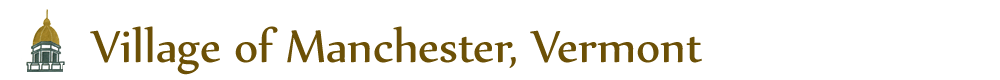 PO Box 482Manchester, Vermont 05254-0482(802) 362-1515NOTICEThe Village of Manchester Board of Trustees will be holding a Work Session on Monday, April 22nd at 10:00 am, at the Village of Manchester Offices to discuss the Village Administration and Zoning Office budget for the 2024/25 Fiscal Year.Please note that there will be no vote held on any binding decision during this Work Session.You are welcome to contact the Village Office if you have any questions or need additional information.						Respectfully Submitted,						Missy Johnson, Assistant Clerk